ТЕХНИЧЕСКИЕ ХАРАКТЕРИСТИКИ И ОПИСАНИЕ МЕТАЛЛИЧЕСКОГО ХОМУТАМодель: ST-MC300 Металлический хомут – разновидность хомутовых крепежных элементов, предназначенных для крепления к столбам, опорам и другим поверхностям имеющим округлую форму, а также для герметизации гибких соединений. Хомут выполнен из нержавеющей стали типа W4. Конструкция хомута представляет собой перфорированную ленту из нержавеющей стали, винтовой части и замка.  Замок и лента сварены в единую конструкцию, что позволяет выдерживать существенные нагрузки и обеспечивать надежность и долговечность соединения деталей. Данный вид хомута имеет следующие преимущества: многократное использование, легкость монтажа и демонтажа, жесткий, усиленный, не магнитится.Размеры металлического хомута: Диаметр - 300 мм;Ширина - 12мм;Толщина - 0,6мм;Применяется для фиксации металлических или пластиковых кронштейнов на столб (см. рис 1).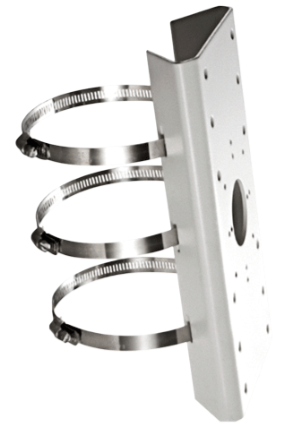 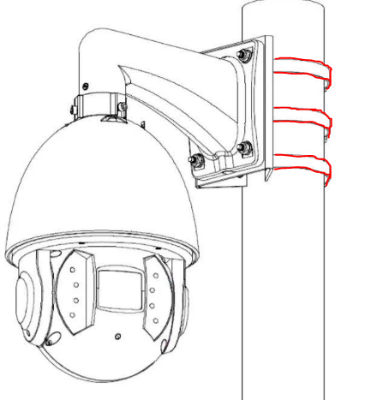 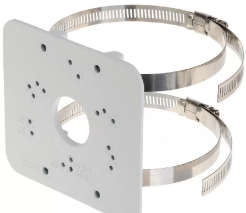 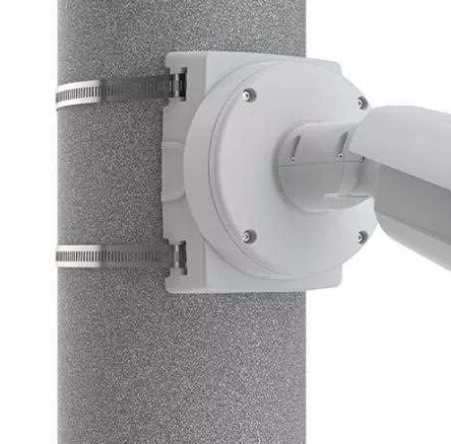 Рис. 1 – Пример применения металлического хомутаХомут используется при монтажных работах по установке систем видеонаблюдения, для закрепления металлических кронштейнов, видеокамер и монтажных коробок на столбы различных диаметров.Упаковка – транспортный картон, в котором уложены металлические хомуты в индивидуальной упаковке (полиэтиленовая пленка). 